You can choose any methods to setup your task.Method1: Options you have to enter value when choose smspva phone service to register:UserNameTable: the username you want to use when register. Sex: enter number 1-4 represents male, female, not say, and other. 1-male, 2-female, 3-not say, 4-othersEmailTable: the recovery email address. We suggest enter your email address. Because if Gmail asks you verify this account in the future, then you can find your account back easily.FirstAndLastNameTable: the first and last name you will use when register.ProxyTable: please use http proxy or mobile proxy. The proxy format is: ip:port or ip:port:username:passwordApiKey: enter your smspva account apikey here. Register an account in smspva.com, then charge for your account, then you can find the apikey in your account profile.IsUseMailSetting: this one means if you will go to edit the email account pop/imap settings after registered account successfully. Please enter value 0 or 1. 0-no, i do not want to edit the mail settings. 1-yes, i need to edit the mail settings.PhoneService: enter 1. 1-use smspva phone service to solve the phone verification.Method2: Options you have to enter value when choose getsmscode phone service to register:UserNameTable: the username you want to use when register. Sex: enter number 1-4 represents male, female, not say, and other. 1-male, 2-female, 3-not say, 4-othersEmailTable: the recovery email address. We suggest enter your email address. Because if Gmail asks you verify this account in the future, then you can find your account back easily.FirstAndLastNameTable: the first and last name you will use when register.ProxyTable: please use http proxy or mobile proxy. The proxy format is: ip:port or ip:port:username:passwordSMSUserName: enter your getsmscode account username. Register an account in getsmscode.com then charge for your account, then you can find your getsmscode username.SMSToken: enter your getsmscode account token. Register an account in getsmscode.com then charge for your account, then you can find your getsmscode token.IsUseMailSetting: this one means if you will go to edit the email account pop/imap settings after registered account successfully. Please enter value 0 or 1. 0-no, i do not want to edit the mail settings. 1-yes, i need to edit the mail settings.PhoneService: enter 0. 0-use getsmscode phone service to solve the phone verification.How to create the task?Click this character “+” to create a task, then just name it: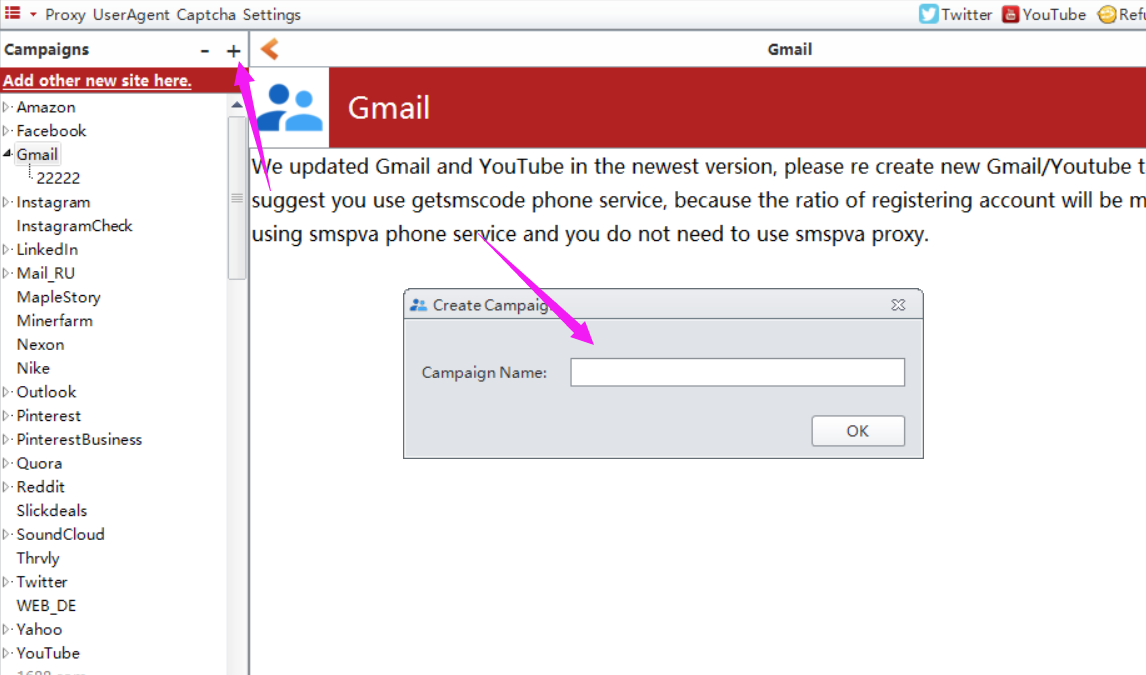 How to enter value for these options?1. manually input value for them one by one.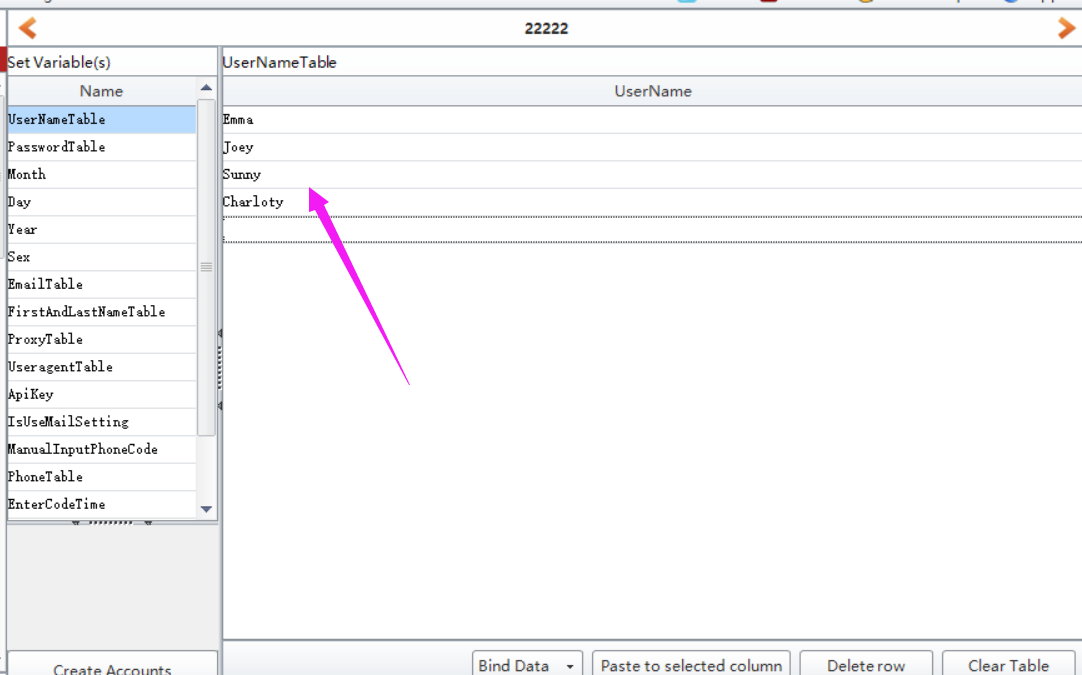 click “BindData” to choose “Import from file” option to upload multiple data at a time.Note: please check this column (the checked column color will be yellow) first which you need to multiple upload data.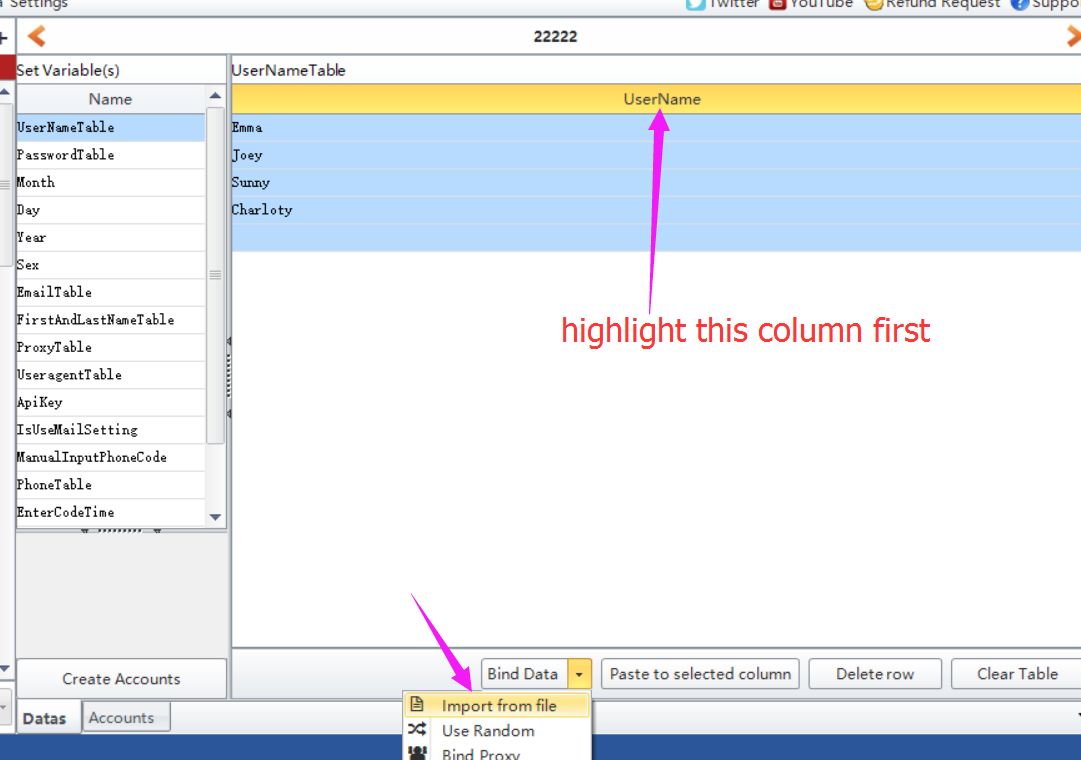 click “BindData” to choose “Use Random” option to auto generate some data based on the condition you preset.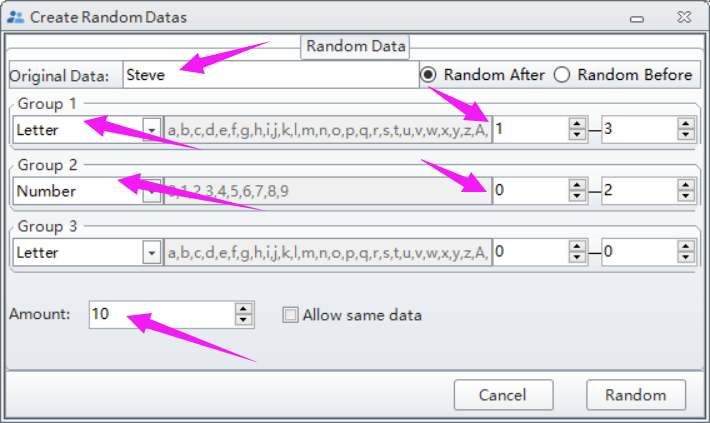 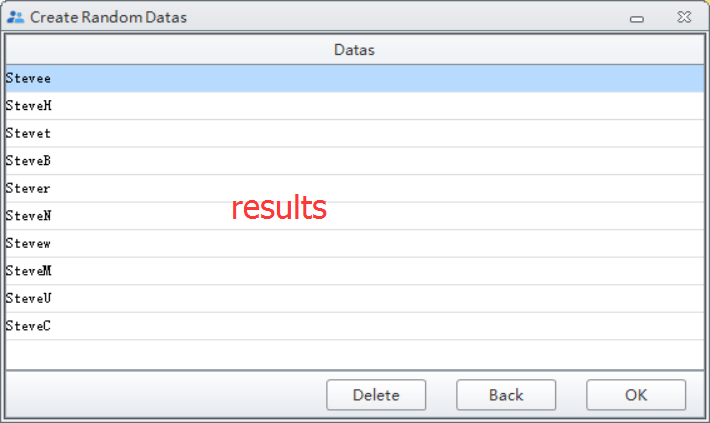 Note: please do not forget to click “Create Account” button to save the data you entered/modified.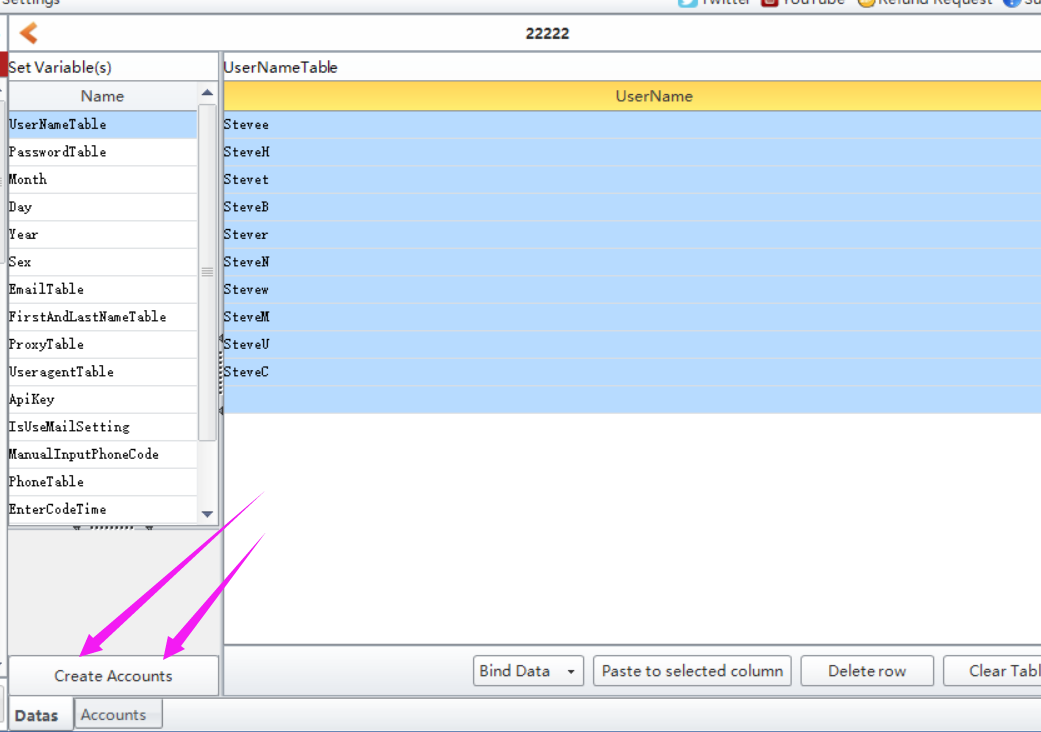 Where to find the data i entered?Click Accounts button, then you can find all data you entered in this form: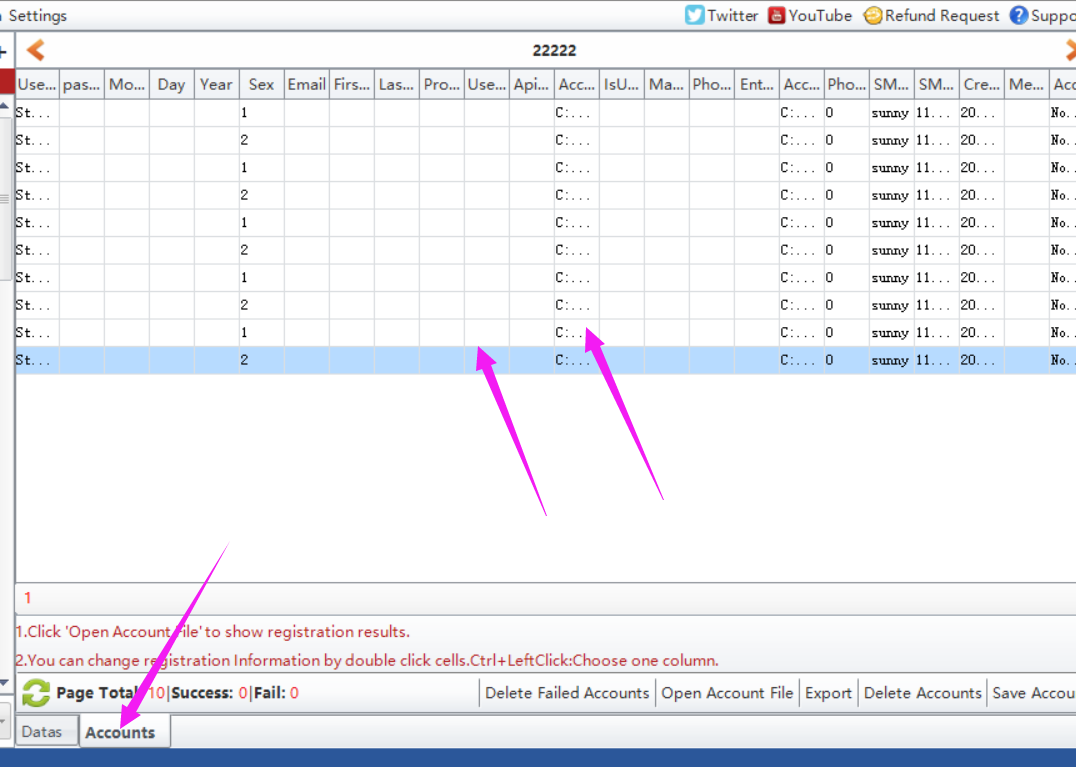 Where to start to run the task?Click Start button to run.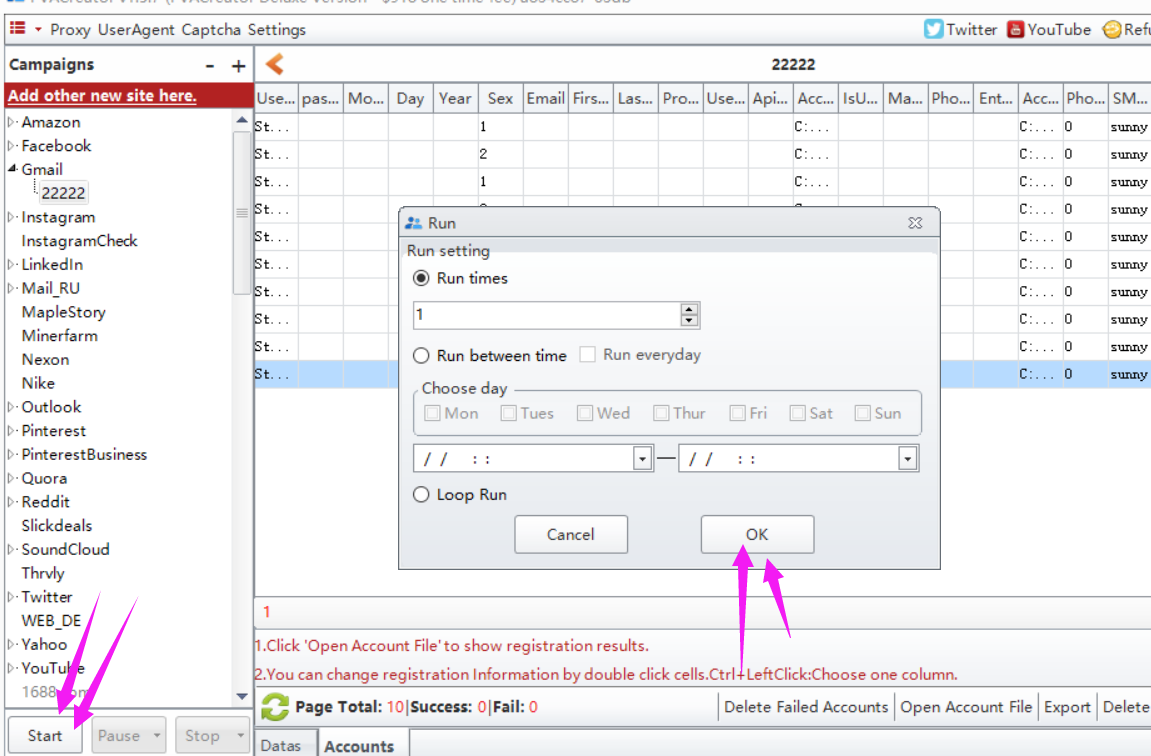 